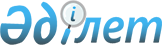 О внесении изменений в приказ Государственного секретаря - Министра иностранных дел Республики Казахстан от 19 января 2011 года № 08-1-1-1/13 "Об утверждении Инструкции по оформлению загранучреждениями Республики Казахстан документов по вопросам гражданства Республики Казахстан"
					
			Утративший силу
			
			
		
					Приказ Министра иностранных дел Республики Казахстан от 28 ноября 2014 года № 08-1-1-1/563. Зарегистрирован в Министерстве юстиции Республики Казахстан 31 декабря 2014 года № 10053. Утратил силу приказом и.о. Министра иностранных дел Республики Казахстан от 9 декабря 2016 года № 11-1-2/585
      Сноска. Утратил силу приказом и.о. Министра иностранных дел РК от 09.12.2016 № 11-1-2/585 (вводится в действие по истечении десяти календарных дней после дня его первого официального опубликования).
      ПРИКАЗЫВАЮ:
      1. Внести в приказ Государственного секретаря – Министра иностранных дел Республики Казахстан от 19 января 2011 года № 08-1-1-1/13 "Об утверждении Инструкции по оформлению загранучреждениями Республики Казахстан документов по вопросам гражданства Республики Казахстан" (зарегистрирован в Реестре государственной регистрации нормативных правовых актов за № 6783, в 2011 году опубликован в Собрании актов центральных исполнительных и иных центральных государственных органов Республики Казахстан) следующие изменения:
      в Инструкции по оформлению загранучреждениями Республики Казахстан документов по вопросам гражданства Республики Казахстан, утвержденной вышеуказанным приказом:
      пункты 3 и 4 изложить в следующей редакции:
      "3. Загранучреждения Республики Казахстан (далее - загранучреждения):
      принимают от лиц, постоянно проживающих за пределами Республики Казахстан, заявления по вопросам гражданства Республики Казахстан;
      направляют оформленные материалы со своим заключением в Министерство иностранных дел, которое после согласования с Комитетом национальной безопасности и составления заключения также представляет их рабочему органу Комиссии по вопросам гражданства при Президенте Республики Казахстан (далее - Комиссия);
      регистрируют утрату гражданства Республики Казахстан лицами, постоянно проживающими вне пределов Республики Казахстан;
      ведут учет граждан Республики Казахстан, постоянно проживающих за пределами Республики Казахстан;
      определяют принадлежность к гражданству Республики Казахстан лиц, постоянно проживающих за пределами Республики Казахстан.
      4. Заявления по вопросам изменения гражданства подлежат обязательной регистрации и рассмотрению.
      В случае несоблюдения ходатайствующими лицами порядка представления документов Министерство иностранных дел Республики Казахстан и загранучреждения приостанавливают оформление материалов до устранения недостатков с уведомлением заявителя.";
      пункт 21 изложить в следующей редакции:
      "21. Загранучреждения регистрируют утрату гражданства Республики Казахстан:
      если в отношении гражданина Казахстана имеются документы либо другие достоверные сведения, подтверждающие поступление его на воинскую службу, в службу безопасности, полицию, органы юстиции, иные государственные органы другого государства, за исключением случаев, предусмотренных международными договорами;
      если будет установлено, что гражданство приобретено в результате представления заведомо ложных сведений или фальшивых документов;
      если лицо приобрело гражданство другого государства;
      если брак с гражданином Республики Казахстан, послуживший основанием для приобретения лицом гражданства Республики Казахстан, признан судом недействительным.".
      2. Департаменту консульской службы обеспечить в установленном законодательством порядке государственную регистрацию настоящего приказа в Министерстве юстиции Республики Казахстан и его официальное опубликование.
      3. Настоящий приказ вводится в действие по истечении десяти календарных дней после дня его первого официального опубликования.
					© 2012. РГП на ПХВ «Институт законодательства и правовой информации Республики Казахстан» Министерства юстиции Республики Казахстан
				
Министр
Е. Идрисов